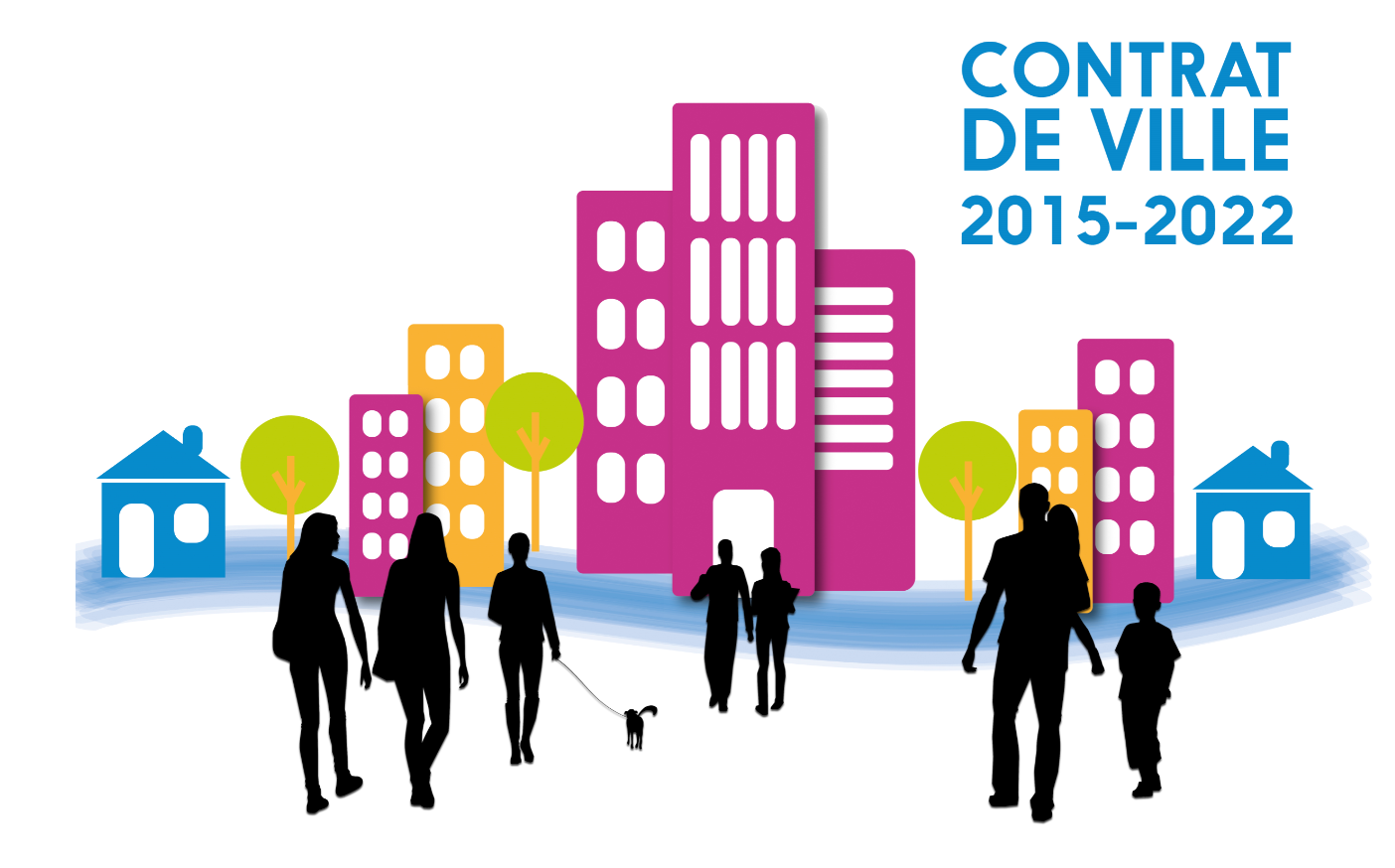 Fiche synthétique de présentationAppel à projet 2021 - Contrat de ville DLVACette fiche est à transmettre impérativement en version numérique à : politique-ville@ville-manosque.fr  Les contenus marqués d'un * seront utilisés pour la communication générale du Contrat de ville Pilier Contrat de ville sur lequel votre action est positionnée * : 1 seul choix possible :	☐	Le développement économique, l’emploi et la formation 	☐	Le renouvellement urbain et le cadre de vie 	☐	La cohésion socialeThématiques transversales *: 	☐	La promotion de la jeunesse	☐	La lutte contre les discriminations	☐	L’égalité homme-femme	☐	La citoyenneté et les valeurs de la RépubliqueTerritoire de réalisation de l'action :	☐	Centre ville Saint Lazare	☐     Arc serrets Plantiers Aliziers	☐     	Les 2 QPV			☐     Hors QPVNombre de bénéficiaires de l'action :Budget total de l'action : ........................... €Subventions demandées au titre du Contrat de ville (DLVA + ÉTAT) : ........................... €Titre de l'action *: Nouvelle action    ☐                                           Renouvellement d'action     ☐Nouvelle action    ☐                                           Renouvellement d'action     ☐Structure porteuse *: Contacts de la personne en charge du dossier*Résumé de l'action*(5 lignes maximum)Objectifs principaux